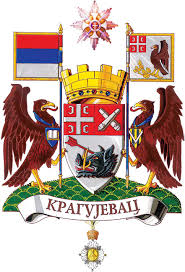 РЕПУБЛИКА СРБИЈАГРАД КРАГУЈЕВАЦГРАДСКА УПРАВА  ЗА  ИНСПЕКЦИЈСКЕ ПОСЛОВЕИ КОМУНАЛНУ МИЛИЦИЈУСекретаријат за инспекцијски надзор и комуналну милицијуГОДИШЊИ ПЛАНИНСПЕКЦИЈСКОГ НАДЗОРАЗА 2023.ГОДИНУГрађевинског инспекроратI УВОДГодишњи план инспекцијског надзора за 2023. годину  Грађевинског инспектората, које је организовано у оквиру Секретаријата за инспекцијске послове и комуналну милицију у Градској управи за инспекцијске послове и комуналну милицију града Крагујевца (у даљем тексту: Грађевински инспекторат), донет  је у складу са чланом 10. Закона о инспекцијском надзору („Сл. гласник РС“ број 36/2015, 44/2018 др. Закон и 95/2018) и заснива се на утврђеном стању у области инспекцијског надзора и процени ризика.Сврха доношења Плана инспекцијског надзора Грађевинског инспектората је обезбеђивање повећања ефективности инспекција, транспарентности у њиховом раду, ради остваривања и заштите  права грађана и јавног интереса.Годишњи план инспекцијског надзора садржи општи приказ задатака и послова Грађевинског инспектората у 2023. години, а нарочито oстваривање циљева који могу бити општи и посебни.Општи циљевиОстваривање законитости у раду и пословању надзираних субјекатапраћењa стања на територији града Крагујевца, преглед надзираних субјеката, односно делатности или активности које ће се надзирати, процењени ризик  за надзиране субјекте, делатности или активности, период у коме ће се вршити инспекцијски надзор, информације о облицима инспекцијског надзора који ће се вршити,податке о ресурсима инспекције,мере и активности  превентивног деловања инспекција, планиране мере и активности за спречавање обављања делатности и вршење активности  нерегистрованих субјеката, очекивани обим ванредних инспекцијских надзора у периоду у коме ће се  вршити  редован инспекцијски надзор  из области инспектората.Годишњи план инспекцијског надзора садржи и друге елементе од значаја за планирање и вршење инспекцијског надзора.Специфични  циљевиГодишњи план инспекцијског надзора садржи податке и о специфичним циљевима који се планирају  у 2023. години, а који су везани за програмске активности Одељења за инспекцијске послове по инспекторатима, одговорност за реализацију задатака и активности и рокове у којима  их треба реализовати.Посебан циљ који садржи овај план је спровођење мера и активности на јачању поверења грађана у локалну самоуправу  и подизање угледа инспекција које врше послове из изворне надлежности Града Крагујевца, као и инспекција које врше поверене послове.Овај циљ се постиже тако што о стручним питањима у вези обављања задатака и послова расправља  колегијум Секретаријата за инспекцијски надзор и комуналну милицију, кога чине  начелник секретаријата, главни инспектори и начелник Градске управе по потреби. Колегијум се састаје једном недељно, прати реализацију Годишњег плана рада и месечних и кварталних планова, планира ванредни инспекцијски надзор за којим се укаже хитна потреба, планира облике превентивног деловања инспекција,  уједначава праксу управљања ризицима по инспекторатима и заузима став у предметима у којима постоји незнатан ризик или злоуптреба права, као помоћ инспекторима, до устаљиваља ове праксе и упознавања са њом и надзираних субјеката и подносилаца представки. Инспекцијски надзор и службене контроле спроводе се употребом метода и техника како је прописано законским и подзаконским актима, одлукама Скупштине града Крагујевца у областима које су у изворној надлежности Града и које су све заједно основа за поступање инспекције, уз обавезно коришћење контролних листа.Процена ризика у Годишњем плану инспекцијског надзора за 2023. годину Одељења  за инспекцијске послове, вршена је на основу инспекцијског надзора у наведеним областима односно на основу анализе стања у досадашњем дугогодишњем вршењу инспекцијског надзора као и на основу информација и добијених података од других инспекција, других овлашћених органа и организација, што је и представљено  табеларно у грађевинском инспекторату, а исто обрађено у контролним листама.Скупштина града Крагујевца образовала је Комисију за координацију инспекцијског надзора над пословима из изворне надлежности града  Крагујевца, (''Службени лист града Крагујевца'', број: 41/15 ,24/16 и 5/17), која обавља послове у складу са чланом 12. Закона о инспекцијском надзору.Комисија  обезбеђује обухватнији и делотворнији  надзор и избегавање преклапања и непотребног понављања надзора, поред усклађивања инспекцијског надзора између инспекција које врше инспекцијски надзор над послoвима из изворне надлежности града Крагујевца.Послови и задаци из делокруга односно Годишњег плана инспекцијског надзора, Грађевинског инспектората обавља свакодневно  у свом седишту у Крагујевцу, Трг Слободе број 3, као и  на терену на територији града Крагујевца.Табела 1.Општи приказ циљеваII ОРГАНИЗАЦИОНА СТРУКТУРА2.1 РАСПОДЕЛА РЕСУРСАТабела 2.Расподела расположивих дана за спровођење инспекцијских надзора и службених контрола у 2023.годиниРасподела расположивих дана за спровођење инспекцијског надзора и службених контрола у 2023. годиниТабела 3.Систематизација радних места – запослених у Секретаријату за инспекцијске послове и комуналну милицију на основу Правилника о унутрашњем уређењу и систематизацији радних места у Градској управи за инспекцијске послове и комуналну милицију, града Kрагујевца.Табела 3/1.Расподела расположивих дана за спровођење инспекцијских надзора и службених контрола у Одељењу за инспекцијски надзорТабела3/2.3/3. Трајање спровођења инспекцијског надзора и службене контролеНормативи појединих фаза трајања спровођења инспекцијског надзора/службене контроле су добијени на основу искуства, процене и дугогодишњег рада инспектора на терену.Табела 4.Број утрошених минута потребних за спровођење сваке поједине фазе појединачног инспекцијског надзора/службене контроле по времену трајања2.3 НЕПЛАНИРАНЕ АКТИВНОСТИ у раду Грађевинског   инспекторатаОсим планираних активности које се спроводе овим Планом, а  односе се на инспекцијски надзор-инспекцијске  контроле, едукацију, предвиђене састанке, извршење управних мера, као и контролу истих и других активности у оквиру рада Одељења за инспекцијске надзор спроводе се и непланиране активности за које је такође потребно планирати потребно време.Непланиране активности се одмах извршавају, а односе се на пријаве-представке грађана, за примљене електронске поште, телефонске представке, као и непосредним запажањем инспектора на терену.2.4. СТРАТЕГИЈА РАДА   Грађевинског  инспектората3.3.     Грађевински инспекторатПрограмска активност: Инспекцијски надзор над применом прописа у оквиру послова поверених законом, као и надзор над применом градских одлука донетих на основу закона и других прописа у грађевинској области.Назив:   грађевински инспекторатПрограм (коме припада): Грађевински инспекторат, Секретаријата за инспекцијске надзор и комуналну милицију,  Градске управе за инспекцијске послове и комуналну милицију, Града КрагујевцаФункција: XXIХ-354, XХIХ-356,               Правни основ:1. Закон о планирању и изградњи («Сл. гласник РС» бр. 72/09, 81/09, 24/11, 121/12, 132/14, 145/14 , 83/2018, 31/2019, 37/2019, 9/2020 и 52/2021),2. Закон о становању и одржавању  зграда («Сл. гласник РС»  бр. 104/16),3. Закон о озакоњењу објеката („Сл.гласник РС“ бр. 96/15 и 83/2018),4. Закон о инспекцијском надзору («Сл.гласник РС», бр. 36/15, 44/2018 –др. закон, и    95/2018)5. Закон о општем управном поступку (''Сл.гласник РС'',  бро ј 18/16)6. Правилници који су донети на основу наведених закона,7. Одлука о условима и мерама које је потребно спроводити и обезбедити приликом рушења објеката(«Сл. лист     града Крагујевца» , бр.20/10, 6/14).Одговорно лице: главни грађевински инспекторОпис: У грађевинској области, грађевинска инспекција обавља надзор над применом прописа у оквиру послова поверених законом, као и надзор над применом градских одлука донетих на основу закона и других прописа у грађевинској области. У складу са Законом о озакоњењу објеката неће се наставити  са доношењем решења о рушењу бесправно изграђених објеката према попису објеката на територији града Крагујевца. Редовни - планирани инспекцијски надзор се врши свакодневно у трајању од три сата .Ванредни инспекцијски надзор се врши због предузимања, хитних мера ради спречавања или отклањања непосредне опасности, по пријави грађана, Систем-а 48, телефонских позива и електронским путем.Допунски инспекцијски надзор се врши по службеној дужности и поводом захтева надзираног субјекта.Контролни инспекцијски надзор се врши ради утврђивања извршених мера које су предложене или наложене над надзираним субјектом у оквиру редовног или ванредног инспекцијског надзора.Канцеларијски инспекцијски надзор се врши у службеним просторијама инспекције, увидом у акте, податке и документацију надзираног субјекта.У складу са Законом о озакоњењу објеката не  наставља се рад на доношењу решења о рушењу бесправно изграђених објеката према попису објеката на територији града Крагујевца и са упоређивањем  података из канцеларијске контроле са подацима  о пописаним објектима  у теренској контроли. Такође се не спроводи канцеларијска контрола  пројектне документације са стањем из пописних листа за све инвеститоре који су одступили од издатог одобрења за изградњу, ради правилног утврђивања чињеница потребних за доношење решења о рушењу за одступљени део објекта.3.3.1.  ПРОЦЕНА РИЗИКА У ИНСПЕКЦИЈСКОМ НАДЗОРУГРАЂЕВИНСКОГ ИНСПЕКТОРАТАПроцена ризика у  инспекцијском надзору Грађевинског инспектората вршена је на основу анализе стања у досадашњем дугогодишњем вршењу инспекцијског надзора, као и на основу информација и добијених података од других инспекција, других овлашћених органа и организација, што је и представљено у контролним листама и обрађено табеларно,на следећи начин:                                                                       Главни грађевински  инспектор                                                                                                       Радомир Миљојковић   дип. инж. грађ.                                       РбИНСПЕКТОРАТБрој циљеваСпецифични циљевиГРАЂЕВИНСКИ ИНСПЕКТОРАТ18                                                                УКУПНО:                                                                УКУПНО:18ГУ ЗА ИНСПЕКЦИЈСКЕ ПОСЛОВЕ И КОМУНАЛНУ МИЛИЦИЈУНАЧЕЛНИКСЕКРЕТАРИЈАТ ЗА ИНСПЕКЦИЈСКИ НАДЗОР И КОМУНАЛНУ МИЛИЦИЈУНАЧЕЛНИКГРАЂЕВИНСКИ ИНСПЕКТОРАТГЛАВНИ ГРАЂЕВИНСКИ ИНСПЕКТОРУкупан број дана у години365Викенди106Годишњи одмори  35Празници  10                         УКУПНО РАДНИХ ДАНА:                         УКУПНО РАДНИХ ДАНА:214Инспекцијских надзора/службених контрола157Едукација     5Састанци, обуке, семинари  28Контрола извршења изречених управних мера  24УКУПНО РАДНИХ ДАНА:214ИнспекторатГл.инспекторБр.инспектора на неодр.времеБр.инспектора на одређ.времеГрађевински13Укупно инспектора:                                     4РбРасподела расположивих данаБрој дана1.Начелник Секретаријата  -100%214БројРасподела расположивих дана за спровођење инспекцијског надзора и службених контролаРасподела расположивих дана за спровођење инспекцијског надзора и службених контролаГлавни грађевински инспектор (100%)157Грађевински инспектор (100%)157Извршење решења грађевинског инспектора (100%)157Инспекцијски надзор - службена контролаСати трајањаСати трајањаСати трајањаСати трајањаСати трајањаСати трајањаСати трајањаСати трајањаСати трајањаСати трајањаСати трајањаСати трајањаСати трајањаФаза%утрошеног времена456789101112131415Техничка припрема5121518212430333639428893Документацијски преглед3584105126147168210231252273294616655Физички преглед4096120144168192240264288312336704748Издавање писмена1536455463729099108117126264281Манипулативни послови5121518212430333639428893УКУПНО:УКУПНО:24030036042048060066072078084017601870Специфични циљЗадатакИндикатор резултатаОдговоранРокСтратешко и годишње планирање и извештавање о раду грађевинског инспекторатаУчешће у изради годишњег плана радаИзрада Годишњег плана рада грађевинског инспектората и објављивање на званичној интернет страници градаГрадска управа за  инспекцијске послове и комуналну милицију - Секретаријат за инспекцијски надзор и комуналну милицију – Грађевински инспекторат31.12.2021.год.Циљ 1.Законитост и безбедност пословања и поступања надзираних субјеката у области примене прописа уређених законима и одлукама града Крагујевца у грађевинској областиЗаконитост и безбедност пословања и поступања надзираних субјеката у области примене прописа уређених законима и одлукама града Крагујевца у грађевинској областиЗаконитост и безбедност пословања и поступања надзираних субјеката у области примене прописа уређених законима и одлукама града Крагујевца у грађевинској областиЗаконитост и безбедност пословања и поступања надзираних субјеката у области примене прописа уређених законима и одлукама града Крагујевца у грађевинској областиЗаконитост и безбедност пословања и поступања надзираних субјеката у области примене прописа уређених законима и одлукама града Крагујевца у грађевинској областиЗаконитост и безбедност пословања и поступања надзираних субјеката у области примене прописа уређених законима и одлукама града Крагујевца у грађевинској областиЗаконитост и безбедност пословања и поступања надзираних субјеката у области примене прописа уређених законима и одлукама града Крагујевца у грађевинској областиЗаконитост и безбедност пословања и поступања надзираних субјеката у области примене прописа уређених законима и одлукама града Крагујевца у грађевинској областиЗаконитост и безбедност пословања и поступања надзираних субјеката у области примене прописа уређених законима и одлукама града Крагујевца у грађевинској областиИндикатор 1.1.Законитост субјеката у области примене прописа утврђених законом и одлукама града КрагујевцаЗаконитост субјеката у области примене прописа утврђених законом и одлукама града КрагујевцаЗаконитост субјеката у области примене прописа утврђених законом и одлукама града КрагујевцаЗаконитост субјеката у области примене прописа утврђених законом и одлукама града КрагујевцаЗаконитост субјеката у области примене прописа утврђених законом и одлукама града КрагујевцаЗаконитост субјеката у области примене прописа утврђених законом и одлукама града КрагујевцаЗаконитост субјеката у области примене прописа утврђених законом и одлукама града КрагујевцаЗаконитост субјеката у области примене прописа утврђених законом и одлукама града КрагујевцаЗаконитост субјеката у области примене прописа утврђених законом и одлукама града КрагујевцаБазна вредностБазна вредностБазна вредност20192020202120222023Контрола бесправне градњеКонтрола бесправне градњеКонтрола бесправне градњеКонтрола бесправне градње    30   37 503538Алтернатива:Индикатор 2.1.Проценат надзора без утврђених неправилностиКоментар: Тeнденција смањења нелегалне градњеПроценат надзора без утврђених неправилностиКоментар: Тeнденција смањења нелегалне градњеПроценат надзора без утврђених неправилностиКоментар: Тeнденција смањења нелегалне градњеПроценат надзора без утврђених неправилностиКоментар: Тeнденција смањења нелегалне градње    7585879293Алтернатива:Индикатор 2.1.Проценат надзора без утврђених неправилностиКоментар: Тeнденција смањења нелегалне градњеПроценат надзора без утврђених неправилностиКоментар: Тeнденција смањења нелегалне градњеПроценат надзора без утврђених неправилностиКоментар: Тeнденција смањења нелегалне градњеПроценат надзора без утврђених неправилностиКоментар: Тeнденција смањења нелегалне градње    7585879293Индикатор 3.1.Однос извршених редовних и ванредних надзораОднос извршених редовних и ванредних надзораОднос извршених редовних и ванредних надзораОднос извршених редовних и ванредних надзора35:65%40:60%45:55%47:53%49:51%Специфични циљевиЗадатак/активностЗадатак/активностИндикатори резултатаОдговорна организациона јединицаРок у којем се задатак /активност мора обавитиДокументиДокументиВрста активностиВрста активностиКако  ћемо постићиспецифичне циљеве? Које специфичнезадатке/активности морамопредузети?Како  ћемо постићиспецифичне циљеве? Које специфичнезадатке/активности морамопредузети?Како меримо задатке/активности?Ко је одговоран за спровођењеактивности и задатака?КадаАктивност/задатак мора битизавршен?1.СпровођењеЗакона и одлука града Крагујевца уобластиграђевинсрстваИнспекцијским надзором натерену, сарадњом са другим надлежним инспекцијама и правосудним органима,тужилаштвом и МУП-ом, као икомуналном полицијом,Инспекцијским надзором натерену, сарадњом са другим надлежним инспекцијама и правосудним органима,тужилаштвом и МУП-ом, као икомуналном полицијом,Бројем сачињенихзаписника, бројем донетих решења, бројем донетих решења  одозволи извршења,бројем покренутихкривичних пријава, прекршајних пријава и пријава за привредни преступГрађевински инспекторатКонтинуиранои по потреби,временски рок назначен у решењуЗакони и одлуке града КрагујевцаЗакони и одлуке града КрагујевцаРедован, ванредан, теренски и канцеларијски инспекцијски надзорРедован, ванредан, теренски и канцеларијски инспекцијски надзор2.СпровођењеЗакона о становању иодржавањузградаИнспекцијским надзором натерену, сарадњом са другимнадлежним инспекцијама иправосудним органима,тужилаштвом и МУП-ом, као икомуналном полицијомИнспекцијским надзором натерену, сарадњом са другимнадлежним инспекцијама иправосудним органима,тужилаштвом и МУП-ом, као икомуналном полицијомБрој донетих записника,решењаГрађевински инспекторатКонтинуиранои по потреби,временски рок назначен у решењуЗакона о становању и одржавању зградаЗакона о становању и одржавању зградаРедован, ванредан, теренски и канцеларијски инспекцијски надзорРедован, ванредан, теренски и канцеларијски инспекцијски надзор3.Обрада и анализа података о обављеном инспекцијском надзоруОбрада и анализа  броја записника, решења, закључака, кривичних пријава, прекршајних пријава и пријава за привредни преступОбрада и анализа  броја записника, решења, закључака, кривичних пријава, прекршајних пријава и пријава за привредни преступДневна, недељна, месечна, шестомесечна и годишња анализа података на нивоу инспекторатаГрађевински инспекторатКонтинуиранои по потребиЗакон о инспекцијском надзоруЗакон о инспекцијском надзору4.Обука,оспособљавање,семинари,едукације у вршењуинспекцијскогнадзора и применапрописа изобластиграђевинарстваПрипрема, планирање,упућивање, оспособљавањеинспектора из области надлежне инспекције. Припрема, планирање,упућивање, оспособљавањеинспектора из области надлежне инспекције. Праћењеиновација,норми истандарда у областиинспекцијског надзораГрађевински инспекторатКонтинуирано5.Припрема и спровођење инспекцијских надзора-планирање и усклађивање рада инспектора у складу са законским прописимаПраћење промена законских прописа и одлука града КрагујевцаПраћење промена законских прописа и одлука града КрагујевцаПоштовање законских рокова и њихова применаГрађевински инспекторатКонтинуираноПримена ЗаконаПримена Закона5.Припрема и спровођење инспекцијских надзора-планирање и усклађивање рада инспектора у складу са законским прописимаИзрада месечног, шестомесечног, годишњег извештаја и Програма и плана рушења објекатаИзрада месечног, шестомесечног, годишњег извештаја и Програма и плана рушења објеката64 сата рада по инспекторуГрађевински инспекторатКонтинуирано5.Припрема и спровођење инспекцијских надзора-планирање и усклађивање рада инспектора у складу са законским прописимаПрезентација резултата рада путем званичног сајта града КрагујевцаПрезентација резултата рада путем званичног сајта града Крагујевца20 сати рада по задуженом инспектору за одржавање сајта ИнспекторатаГрађевински инспекторатКонтинуираноПравилник о уређењу WEB сајтаПравилник о уређењу WEB сајта6.Припрема и извршавање осталих редовних послова у оквиру инспекцијског надзора Координација рада у оквиру Одељења за инспекцијске послове, отварање предмета, праћење рока извршења истог и друге техничке припреме на изради нацрта решења о рушењу бесправно изграђених објекатаКоординација рада у оквиру Одељења за инспекцијске послове, отварање предмета, праћење рока извршења истог и друге техничке припреме на изради нацрта решења о рушењу бесправно изграђених објекатаБрој новоотворених предмета,  кривичних пријава, прекршајних пријава и пријава за привредни преступ, остварен број састанака у оквиру одељењаГрађевински инспекторатКонтинуираноПримена закона, уредби, одлука, правилникаПримена закона, уредби, одлука, правилника7.Превентивно деловање инспекцијеПравовремено информисање јавности:1.Објављивањем важећих прописа, планова инспекцијског надзора2.Пружање стручне и саветодавне подршке надзираном субјекту или лицу које остварује одређена права у надзираном субјекту или у вези са надзираним субјектом3.Предузимање превентивних инспекцијских надзора4.Постављање информација на званични WEB сајт инспекцијеКоментар: Превентивним деловањем инспекције утиче се на смањење ризика, односно штетних последица и вероватноће њеног настанкаПравовремено информисање јавности:1.Објављивањем важећих прописа, планова инспекцијског надзора2.Пружање стручне и саветодавне подршке надзираном субјекту или лицу које остварује одређена права у надзираном субјекту или у вези са надзираним субјектом3.Предузимање превентивних инспекцијских надзора4.Постављање информација на званични WEB сајт инспекцијеКоментар: Превентивним деловањем инспекције утиче се на смањење ризика, односно штетних последица и вероватноће њеног настанкаБрој: обавештења, пружених стручних савета, превентивних инспекцијских надзораГрађевински инспекторатКонтинуираноПримена закона, уредби, одлука, правилникаПримена закона, уредби, одлука, правилникаКритичан
ризикВисок
ризикСредњи 
ризикНизак 
ризикНезнатан
ризик12.12.23.13.245ЛЕГЕНДАЛЕГЕНДАЛЕГЕНДАЛЕГЕНДАЛЕГЕНДАЛЕГЕНДАЛЕГЕНДАЛЕГЕНДА1Одржавање објеката, употребне дозволеОдржавање објеката, употребне дозволеОдржавање објеката, употребне дозволеОдржавање објеката, употребне дозволеОдржавање објеката, употребне дозволеОдржавање објеката, употребне дозволеОдржавање објеката, употребне дозволе2Рушење објеката по Закону о озакоњењуРушење објеката по Закону о озакоњењуРушење објеката по Закону о озакоњењуРушење објеката по Закону о озакоњењуРушење објеката по Закону о озакоњењуРушење објеката по Закону о озакоњењуРушење објеката по Закону о озакоњењу3Рушење објеката склоних падуРушење објеката склоних падуРушење објеката склоних падуРушење објеката склоних падуРушење објеката склоних падуРушење објеката склоних падуРушење објеката склоних паду4Грађење објеката или извођење радова без решења из члана 145. Закона о планирању и изградњиГрађење објеката или извођење радова без решења из члана 145. Закона о планирању и изградњиГрађење објеката или извођење радова без решења из члана 145. Закона о планирању и изградњиГрађење објеката или извођење радова без решења из члана 145. Закона о планирању и изградњиГрађење објеката или извођење радова без решења из члана 145. Закона о планирању и изградњиГрађење објеката или извођење радова без решења из члана 145. Закона о планирању и изградњиГрађење објеката или извођење радова без решења из члана 145. Закона о планирању и изградњи5Грађење објеката или извођење грађевинских радова без грађевинске дозволеГрађење објеката или извођење грађевинских радова без грађевинске дозволеГрађење објеката или извођење грађевинских радова без грађевинске дозволеГрађење објеката или извођење грађевинских радова без грађевинске дозволеГрађење објеката или извођење грађевинских радова без грађевинске дозволеГрађење објеката или извођење грађевинских радова без грађевинске дозволеГрађење објеката или извођење грађевинских радова без грађевинске дозволе